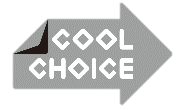 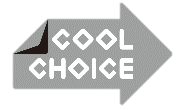 講座・イベント等による啓発事業にエントリーします。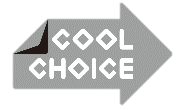 ※実施の様子が分かる写真とともにご提出ください。なお数日に渡る場合は、１日につき１枚ご提出ください①推進員氏名①推進員氏名②形　態　↓いずれかに☑②形　態　↓いずれかに☑②形　態　↓いずれかに☑②形　態　↓いずれかに☑②形　態　↓いずれかに☑②形　態　↓いずれかに☑②形　態　↓いずれかに☑②形　態　↓いずれかに☑　講座　講座　講座　講座　講座　講座　イベント　イベント③開催予定③開催予定開催日年　　　　月　　　　日年　　　　月　　　　日年　　　　月　　　　日年　　　　月　　　　日年　　　　月　　　　日③開催予定③開催予定講座・ｲﾍﾞﾝﾄ名③開催予定③開催予定場所③開催予定③開催予定内容④啓発ツール（パネル、DVD等）の貸出希望※環境ネットワーク埼玉ホームページ内『貸出ツール』< https://www.kannet-sai.org/tool/index.html>をご覧ください④啓発ツール（パネル、DVD等）の貸出希望※環境ネットワーク埼玉ホームページ内『貸出ツール』< https://www.kannet-sai.org/tool/index.html>をご覧ください④啓発ツール（パネル、DVD等）の貸出希望※環境ネットワーク埼玉ホームページ内『貸出ツール』< https://www.kannet-sai.org/tool/index.html>をご覧ください④啓発ツール（パネル、DVD等）の貸出希望※環境ネットワーク埼玉ホームページ内『貸出ツール』< https://www.kannet-sai.org/tool/index.html>をご覧ください④啓発ツール（パネル、DVD等）の貸出希望※環境ネットワーク埼玉ホームページ内『貸出ツール』< https://www.kannet-sai.org/tool/index.html>をご覧ください④啓発ツール（パネル、DVD等）の貸出希望※環境ネットワーク埼玉ホームページ内『貸出ツール』< https://www.kannet-sai.org/tool/index.html>をご覧ください④啓発ツール（パネル、DVD等）の貸出希望※環境ネットワーク埼玉ホームページ内『貸出ツール』< https://www.kannet-sai.org/tool/index.html>をご覧ください④啓発ツール（パネル、DVD等）の貸出希望※環境ネットワーク埼玉ホームページ内『貸出ツール』< https://www.kannet-sai.org/tool/index.html>をご覧ください・・・・・・・・・・・・・・・・⑤パンフレットの希望※環境ネットワーク埼玉ホームページ内『貸出ツール』< https://www.kannet-sai.org/tool/index.html>をご覧ください⑤パンフレットの希望※環境ネットワーク埼玉ホームページ内『貸出ツール』< https://www.kannet-sai.org/tool/index.html>をご覧ください⑤パンフレットの希望※環境ネットワーク埼玉ホームページ内『貸出ツール』< https://www.kannet-sai.org/tool/index.html>をご覧ください⑤パンフレットの希望※環境ネットワーク埼玉ホームページ内『貸出ツール』< https://www.kannet-sai.org/tool/index.html>をご覧ください⑤パンフレットの希望※環境ネットワーク埼玉ホームページ内『貸出ツール』< https://www.kannet-sai.org/tool/index.html>をご覧ください⑤パンフレットの希望※環境ネットワーク埼玉ホームページ内『貸出ツール』< https://www.kannet-sai.org/tool/index.html>をご覧ください⑤パンフレットの希望※環境ネットワーク埼玉ホームページ内『貸出ツール』< https://www.kannet-sai.org/tool/index.html>をご覧ください⑤パンフレットの希望※環境ネットワーク埼玉ホームページ内『貸出ツール』< https://www.kannet-sai.org/tool/index.html>をご覧ください・・・・枚枚・枚・・・・枚枚・枚⑥COOL CHOICE宣言書回収COOL CHOICE資料COOL CHOICE資料COOL CHOICE資料COOL CHOICE資料・チラシ　　　　枚・賛同書（個人用）　　　　枚・賛同書（団体/企業用）　　　　枚・ミニブック（賛同書付・A3サイズ）　　　　枚・チラシ　　　　枚・賛同書（個人用）　　　　枚・賛同書（団体/企業用）　　　　枚・ミニブック（賛同書付・A3サイズ）　　　　枚・チラシ　　　　枚・賛同書（個人用）　　　　枚・賛同書（団体/企業用）　　　　枚・ミニブック（賛同書付・A3サイズ）　　　　枚⑦備　考※会場費、資料コピー代等が発生する場合は、この欄に具体的にご記入ください。支給可否について事務局からご連絡します。⑦備　考※会場費、資料コピー代等が発生する場合は、この欄に具体的にご記入ください。支給可否について事務局からご連絡します。⑦備　考※会場費、資料コピー代等が発生する場合は、この欄に具体的にご記入ください。支給可否について事務局からご連絡します。⑦備　考※会場費、資料コピー代等が発生する場合は、この欄に具体的にご記入ください。支給可否について事務局からご連絡します。⑦備　考※会場費、資料コピー代等が発生する場合は、この欄に具体的にご記入ください。支給可否について事務局からご連絡します。⑦備　考※会場費、資料コピー代等が発生する場合は、この欄に具体的にご記入ください。支給可否について事務局からご連絡します。⑦備　考※会場費、資料コピー代等が発生する場合は、この欄に具体的にご記入ください。支給可否について事務局からご連絡します。⑦備　考※会場費、資料コピー代等が発生する場合は、この欄に具体的にご記入ください。支給可否について事務局からご連絡します。①推進員氏名②形　態　↓いずれかに☑②形　態　↓いずれかに☑②形　態　↓いずれかに☑②形　態　↓いずれかに☑　講座　講座　講座　イベント③開催概要開催日年　　　　月　　　　日年　　　　月　　　　日③開催概要講座・ｲﾍﾞﾝﾄ名③開催概要場所③開催概要参加者数　　　　　名　　　　　名実施結果実施結果実施結果④COOL CHOICE宣言書回収数④COOL CHOICE宣言書回収数　　　　　枚⑤参加者区分当てはまるものに☑及び○を付けてください小中学生以下　小中学生　学生（高校生以上）成人（自治体職員 ・ 事業者 ・ 教育関係者 ・ 自治会/町内会　　　　　　主婦・高齢者・親子・その他（　　  　　　　　　　））小中学生以下　小中学生　学生（高校生以上）成人（自治体職員 ・ 事業者 ・ 教育関係者 ・ 自治会/町内会　　　　　　主婦・高齢者・親子・その他（　　  　　　　　　　））⑥重点的に説明したテーマ例）エコドライブ、住宅の断熱等例）エコドライブ、住宅の断熱等⑦会場の様子、反応、感想など⑧実施内容チェックリスト省エネや地球温暖化について説明しましたかパンフレット等を活用した場合、内容を説明しましたか実施後、アンケート又はCOOL CHOICE宣言書を回収しましたか